☆★☆★☆★景文中學108學年度國中部☆★☆★☆★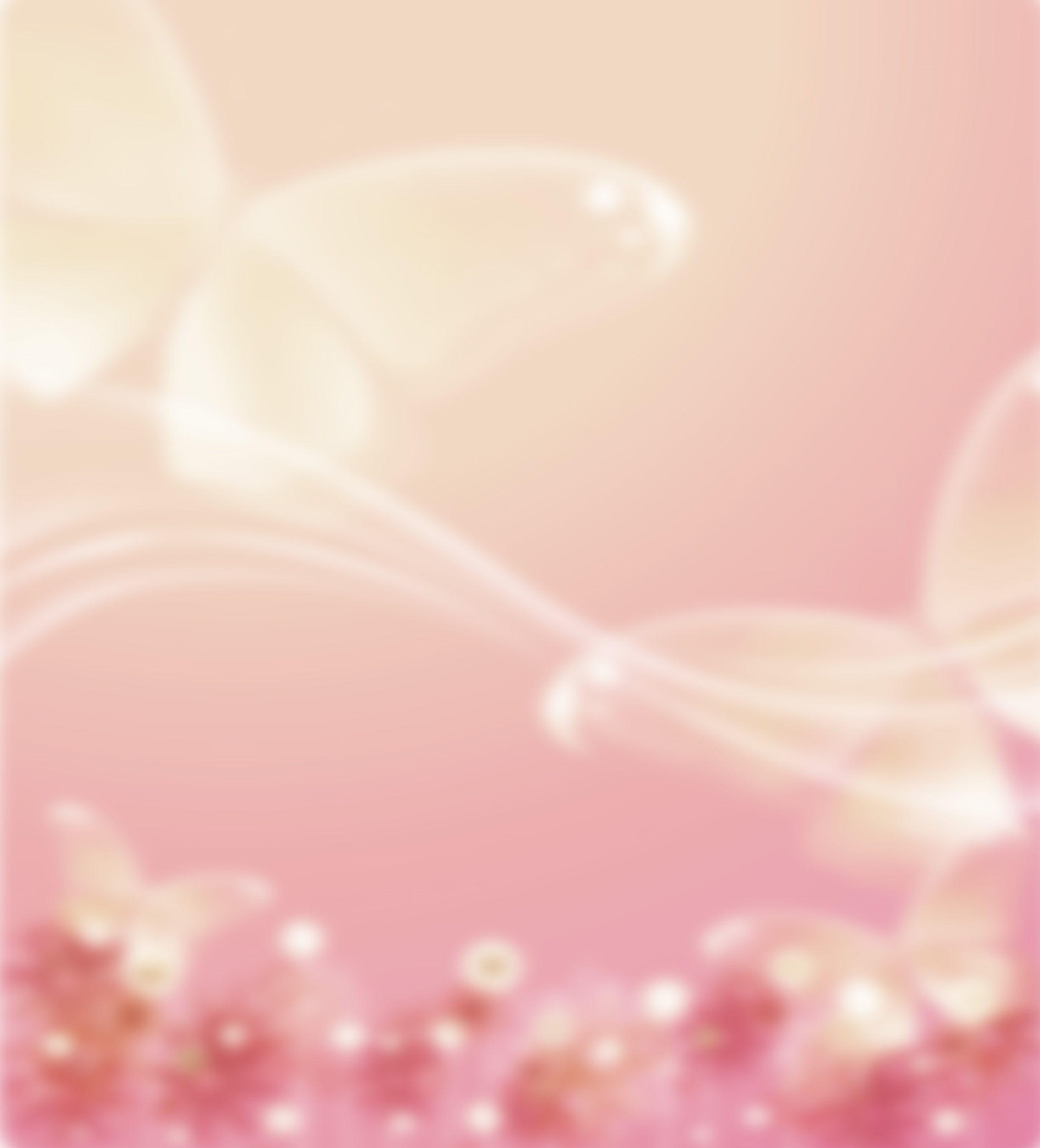 國中新生體驗活動暨家長說明會一、活動目的：配合108課綱模式，讓學生透過英語拉密、科學創意及程式語言等多元創意課程，讓孩子在浸潤式環境裡，從遊戲中提升全方位能力。二、活動地點：景文中學專業教室（台北市文山區保儀路127號） 三、活動梯次：  四、活動對象: 1.各國小五、六年級同學。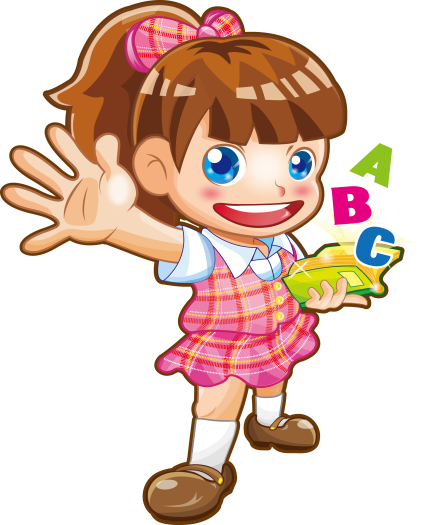 2.歡迎家長參與入學說明會。五、報名時間：即日起至額滿為止。     (名額40位，以報名先後額滿為止。全程免費)六、報名方式：1.網路報名：於本校網站（http://www.jwsh.tp.edu.tw/）首頁進入招生專區點選「國中新生體驗活動」，完成線上報名手續。2.傳真報名：填寫下表，即日起傳真至(02)2936-3600報名。             3.電話報名：(02)29390310分機168、181、188招生專線。------------------------------------------------------------------------  景文中學國中部 新生體驗活動 報名表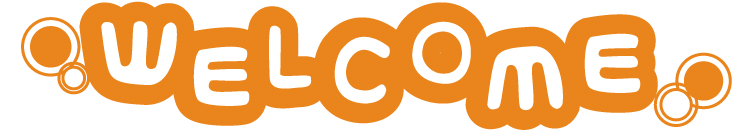 項次實施日期項目活動內容一108.11.23（星期六）英語拉密桌遊體驗營1.英語拉密牌桌遊體驗活動2.景文國中特色班課程說明二108.12.07（星期六）美術設計體驗營數位創意繪圖設計景文國中特色班課程說明三108.12.28（星期六）Scratch程式語言遊戲創作營1.教授Scratch程式語言及遊戲創作能力2.景文國中特色班課程說明四109.01.11（星期六）科學體驗營1.透過生活素材學習不可思議的近距離科學2.景文國中特色班課程說明參加梯次□108年11月23日(英語拉密營)□108年12月7日(美術設計體驗營)□108年12月28日(Scratch營) □109年1月11日(科學體驗營)□108年11月23日(英語拉密營)□108年12月7日(美術設計體驗營)□108年12月28日(Scratch營) □109年1月11日(科學體驗營)□108年11月23日(英語拉密營)□108年12月7日(美術設計體驗營)□108年12月28日(Scratch營) □109年1月11日(科學體驗營)□108年11月23日(英語拉密營)□108年12月7日(美術設計體驗營)□108年12月28日(Scratch營) □109年1月11日(科學體驗營)□108年11月23日(英語拉密營)□108年12月7日(美術設計體驗營)□108年12月28日(Scratch營) □109年1月11日(科學體驗營)□108年11月23日(英語拉密營)□108年12月7日(美術設計體驗營)□108年12月28日(Scratch營) □109年1月11日(科學體驗營)姓    名性    別性    別就讀國小   年   班介紹人介紹人家長姓名聯絡電話聯絡電話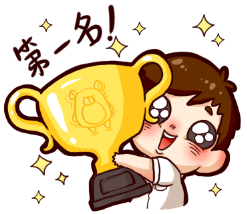 